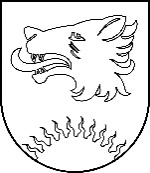 BALVU NOVADA PAŠVALDĪBABALVU NOVADA DOMEAPSTIPRINĀTI
ar Balvu novada domes 2023.gada 27.jūlijalēmumu (sēdes protokols Nr.9., 43.§)SAISTOŠIE NOTEIKUMIBalvos 2023.gada 27.jūlija                                                                             	         	     Nr.10/2023Balvu novada pašvaldības sabiedrības līdzdalības budžeta nolikumsIzdoti saskaņā ar Pašvaldību likuma
61. pantuVispārīgie jautājumi1. "Balvu novada pašvaldības sabiedrības līdzdalības budžeta nolikums" (turpmāk tekstā – Nolikums) nosaka kārtību, kādā tiek organizēts Balvu novada pašvaldības (turpmāk – Pašvaldība) sabiedrības līdzdalības budžeta projektu (turpmāk tekstā – Projekts) ideju īstenošanas konkurss (turpmāk – Konkurss) un tiek piešķirts Pašvaldības finansējums Pašvaldības līdzdalības budžeta projektu ideju īstenošanai.2. Sabiedrības līdzdalības budžets ir daļa no Pašvaldības pamatbudžeta, kas tiek apstiprināts ar Pašvaldības domes lēmumu kā saistošie noteikumi par kārtējā gada budžetu.3. Sabiedrības līdzdalības budžeta finansējuma apmērs ir atbilstošs tekošā gada budžetam.4. Konkursa mērķi ir:4.1. Veicināt Balvu novada iedzīvotāju iesaisti Pašvaldības attīstības jautājumu izlemšanā un piešķirto finanšu līdzekļu izlietošanā, stimulējot Pašvaldības un sabiedrības savstarpējo sadarbību;4.2. Pašvaldībai iegūt vērtīgu atgriezenisko saiti par nepieciešamajiem publiskās ārtelpas uzlabojumiem, kas ir svarīgi novada iedzīvotājiem;4.3. Veicināt kvalitatīvas dzīves vides un teritoriju attīstību, veidojot visiem iedzīvotājiem pieejamu un labiekārtotu ārtelpu.5. Konkursu izsludina, organizē un uzvarējušās projektu idejas īsteno Pašvaldība.6. Projektu uzsāk īstenot triju mēnešu laikā pēc projektu konkursa rezultātu paziņošanas un īsteno viena vai divu gadu laikā.Finansējuma piešķiršanas nosacījumi7. Viena attīstības projekta realizācijai piešķiramo finanšu līdzekļu apjoms ir ne vairāk kā 15 000 euro (tai skaitā pievienotās vērtības nodoklis). Kopējais kalendārajā gadā piešķirto finanšu līdzekļu apjoms ir 60 000 euro (tai skaitā pievienotās vērtības nodoklis).8. Finansējumu piešķir Pašvaldības Konkursa kārtībā izvēlēto teritorijas attīstības projektu īstenošanai.9. Finansējuma piešķiršanai virza Projektu, kas atbilst šādiem kritērijiem:9.1. Projekta īstenošanas vietai ir jābūt sabiedrībai pieejamai, publiskā lietošanā esošai, Pašvaldībai piederošai vai piekrītošai publiskajai ārtelpai vai citai publiskai personai vai privātpersonai piederošā īpašumā – gadījumā, kad ir saņemts attiecīgā īpašnieka saskaņojums un ieguldījums nepieciešams, lai īstenotu pašvaldības autonomās funkcijas vai brīvprātīgās iniciatīvas;9.2. Projektā paredzētie ieguldījumi ir ekonomiski pamatoti;9.3. Projektam jābūt saistītam ar apkaimes infrastruktūras uzlabošanu, kam konstatējama paliekoša un sabiedriski nozīmīga vērtība, kas kalpos un būs publiski pieejama vismaz 10 (desmit) gadus;9.4. Projekta rezultātam jābūt neierobežoti pieejamam visai sabiedrībai;9.5. Projektam jāparedz pilnīga tā realizācija, tas ir, realizējot projektu, tam jābūt pilnībā pabeigtam;9.6. Projektam nedrīkst būt komerciāls, reliģisks vai politisks raksturs.Prasības Projekta pieteikuma iesniedzējam10. Projekta pieteikumu dalībai Konkursā var iesniegt:10.1. fiziska persona, kura sasniegusi 16 gadu vecumu;10.2. biedrība vai nodibinājums, kurā nav pašvaldības dalības.11. Viens Iesniedzējs Konkursam var iesniegt ne vairāk kā 4 (četrus) Projekta pieteikumus. Tie nevar būt mākslīgi/nepamatoti sadalīti kā viena lielāka apjoma projekta daļas. Viens Projekta pieteikums attiecas tikai uz vienu objektu vienotā teritorijā.Konkursa izsludināšana, konkursa komisijas darbības organizācija un kompetence12. Projektus apstiprina Konkursa kārtībā.13. Paziņojumu par Konkursa izsludināšanu publicē Pašvaldības oficiālajā tīmekļa vietnē www.balvi.lv. Sludinājumā norāda:13.1. Projekta pieteikumu iesniegšanas veidu un vietu;13.2. Projekta pieteikumu iesniegšanas termiņu;13.3. Saiti uz Konkursa nolikumu.14. Konkursam iesniegtos Projektu pieteikumus vērtē Konkursa vērtēšanas komisija (turpmāk – Komisija) piecu Komisijas locekļu sastāvā, kas katram gadam tiek apstiprināta ar Balvu novada domes lēmumu.15. Komisija tiek izveidota, tajā iekļaujot 3 (trīs) Pašvaldības pārstāvjus, 2 (divus) nevalstisko organizāciju pārstāvjus, 16. Komisijas darbu vada tās priekšsēdētājs vai priekšsēdētāja vietnieks, kurus ievēl Komisijas locekļi pirmajā Komisijas sēdē.17. Komisija ir lemttiesīga, ja tās sēdēs piedalās vairāk nekā puse no Komisijas locekļiem.18. Komisija lēmumu pieņem sēdes laikā, atklāti balsojot. Lēmumu atzīst par pieņemtu, ja par to balsojis Komisijas locekļu vairākums. Balsīm sadaloties vienādi, izšķirošā ir Komisijas priekšsēdētāja balss.19. Komisijas sēdes protokolē. Protokolu paraksta visi klātesošie Komisijas locekļi un Komisijas sekretārs, kurš nav Komisijas loceklis.20. Komisijas kompetencē ir:20.1.izvērtēt Konkursam iesniegtos Projektu pieteikumus, noteikt atbalstāmos Projektus (atlasa tikai tās idejas, kuru īstenošana nav paredzēta tekošā gada Pašvaldības budžeta ietvaros) un tiem piešķiramā finansējuma apjomu;20.2. lūgt iesniedzējam precizēt Projekta pieteikumā ietverto informāciju, ja tas nepieciešams iesniegtā Projekta pieteikuma vērtēšanai, norādot atbildes sniegšanas termiņus;20.3. pieaicināt Komisijas darbā nozaru ekspertus viedokļa sniegšanai;20.4. veikt Projektu pieteikumos matemātisko aprēķinu kļūdu labojumus;20.5. sniegt atbildes uz iesniedzēju uzdotajiem jautājumiem;20.6. noraidīt Projekta pieteikumu, ja:20.6.1. Projekts neatbilst Konkursa nolikumā noteiktajiem kritērijiem (Nolikuma 9. punkts);20.6.2. Konkursa ietvaros nav pieejams finansējums Projekta īstenošanai;20.7. lemt par atkārtota Konkursa izsludināšanu;20.8. veikt citas darbības atbilstoši Nolikumam.Projekta pieteikuma dokumenti, to noformēšanas prasības un iesniegšanas kārtība21. Projekta pieteikumu veido šādi dokumenti:21.1. pilnībā aizpildīta un parakstīta Projekta pieteikuma veidlapa (Pielikums);21.2. dokuments, kas apliecina iesniedzēja pilnvarotās personas tiesības rīkoties iesniedzēja vārdā, ja Projekta pieteikumu iesniedz pilnvarotā persona;21.3. projekta skice (norādāmi visu Projekta būtisko elementu izmēri un to izvietojums uz zemesgabala robežu plāna vai izdrukas no interneta vietnes www.topografija.lv);21.4. Viena vizualizācija, kurā uzskatāmi attēlots Projekta īstenošanas rezultāts. Elektroniski iesniegtai vizualizācijai jābūt JPG vai PNG formātā, vēlams ar izšķirtspēju 654x652 (citas izšķirtspējas vizualizāciju pielāgo).22. Projekta pieteikumam jābūt sagatavotam valsts valodā, datorrakstā, ievērojot Ministru kabineta 04.09.2018. noteikumus Nr.558 "Dokumentu izstrādāšanas un noformēšanas kārtība".23. Projekta pieteikuma iesniegšanas termiņš ir 2 (divi) mēneši no izsludināšanas brīža.24. Projekta pieteikuma, kas noformēts papīra formā, iesniedz slēgtā aploksnē (izņemot nolikums 24.punktā paredzēto gadījumu), uz aploksnes norādot šādu informāciju:24.1. saņēmējs – Balvu novada pašvaldība;24.2. norāde – “Balvu novada pašvaldības sabiedrības līdzdalības budžeta projektu konkursam”;24.3. iesniedzēja kontaktinformācija.25. Projekta pieteikumu, kas noformēts papīra formā, iesniedz Balvu novada pašvaldības administrācijā Bērzpils ielā 1A, Balvi, Balvu nov., LV4501.26. Projekta pieteikumu var iesniegt elektroniski, to parakstot ar drošu elektronisko parakstu un nosūtot uz elektroniskā pasta adresi: dome@balvi.lv. Projekta pieteikumu sagatavo vienā elektroniskā dokumenta pakotnē (PDF) ar norādi "Balvu novada pašvaldības sabiedrības līdzdalības budžeta projektu ideju konkursam" .27. Projekta pieteikumi, kas iesniegti pēc Konkursa nolikuma 23.punktā norādītā termiņa, netiks vērtēti.28. Iesniedzējs ir tiesīgs pirms Projekta pieteikuma iesniegšanas termiņa beigām atsaukt iesniegto Projekta pieteikumu.29. Iesniedzēja iesniegtais Projekta pieteikums ir apliecinājums tam, ka viņš ir iepazinies ar Konkursa nolikumu, ievēros to pilnībā un uzņemas atbildību par tajā minēto prasību izpildi.30. Visas izmaksas, kas saistītas ar Projekta pieteikuma sagatavošanu un iesniegšanu, sedz Iesniedzējs.31. Pirms Projekta pieteikuma iesniegšanas Iesniedzējam ir nodrošināta iespēja:31.1. noskaidrot, vai Projekts atbilst Konkursa nolikuma 9. punktā minētajiem kritērijiem;31.2. noskaidrot attiecīgā zemesgabala īpašumtiesības un atļautās izmantošanas veidu;31.3. saņemt attiecīgā zemesgabala robežu plāna, apgrūtinājumu plāna, topogrāfijas (ja tādi ir Pašvaldības rīcībā) kopiju.33. Lai saņemtu Konkursa nolikuma 31. punktā minēto informāciju un dokumentus, iesniedzējam jāvēršas pie Komisijas sekretāra, nosūtot ziņu uz elektroniskā pasta adresi: dome@balvi.lv.Projekta pieteikumu izvērtēšanas kārtība, lēmuma pieņemšana un paziņošana34. Komisijas sekretārs reģistrē Konkursam iesniegtos Projekta pieteikumus uzreiz pēc to saņemšanas un pārbauda to atbilstību Konkursa nolikuma 10., 11., 21., 22., 23., 24. un 26. punktiem.35. Komisijas sekretārs sagatavo Projekta pieteikumu atvēršanas protokolu, kurā par katru Projekta pieteikumu norāda šādas ziņas: Iesniedzēja nosaukums, Projekta nosaukums.36. Projektu pieteikumus izskata Komisijas sēdēs 3 (trīs) kārtās. Jebkurā no kārtām Komisija var lūgt papildu informāciju no iesniedzēja un citām valsts un pašvaldības institūcijām un/vai nozaru ekspertiem, ja tas nepieciešams Projekta vērtēšanai, norādot atbildes termiņu.37. Pirms Projekta pieteikumu izskatīšanas Komisijas sēdē katrs Komisijas loceklis paraksta apliecinājumu, ka viņš nav personīgi ieinteresēts kādā no Konkursam iesniegtajiem Projekta pieteikumiem.38. Ja Komisijas loceklis ir personīgi ieinteresēts kāda iesniegtā Projekta pieteikuma izskatīšanā, viņš par to informē pārējos Komisijas locekļus un nepiedalās šī pieteikuma apspriešanā un lēmuma pieņemšanā.39. Vērtēšanas pirmajā kārtā Komisija iepazīstas ar Projekta pieteikumu atvēršanas protokolu un vērtē Projekta pieteikumu atbilstību Konkursa nolikuma 10., 11., 20., 21., 22., 23. punktiem, projekta realizēšanai iespējami nepieciešamo finansējumu. Atbilstošos Projekta pieteikumus Komisija virza izskatīšanai Konkursa otrajā kārtā, bet neatbilstošos noraida.40. Vērtēšanas otrajā kārtā Komisija izvērtē iesniegto Projektu atbilstību Nolikuma 7., 8., 9. punkta prasībām un atbilstošos Projektus Komisija virza Attīstības plānošanas nodaļai Projekta īstenošanas ietvaros veicamo darbību izvērtēšanai. Neatbilstošos Projektus Komisija noraida.41. Vērtēšanas trešajā kārtā Komisija izvērtē Attīstības plānošanas nodaļas sniegtos atzinumus par Projektu īstenošanas iespējamību. Projektus, kuru īstenošana ir atzīta par iespējamu, Komisija nodod balsošanai iedzīvotājiem. Projektus, kuru īstenošana ir atzīta par neiespējamu, Komisija noraida.42. Ja Komisijai ir jautājumi/precizējumi par Attīstības plānošanas nodaļas atzinumā norādīto, Komisijai ir tiesības pieprasīt papildu informāciju, skaidrojumus no Attīstības plānošanas nodaļas, kā arī papildu informāciju no citām valsts vai pašvaldības institūcijām un/vai nozaru ekspertiem, lai noskaidrotu, vai Projekta īstenošana ir iespējama. Ja ir saņemta informācija, kas ir pretrunā Attīstības plānošanas nodaļas   atzinumā norādīto, tad Komisijai ir tiesības pieprasīt atkārtotu atzinumu.43. Balsot par Projektu var elektroniski aplikācijā lemejs.lv atbilstoši autorizācijas noteikumiem.44. Balvu novada pašvaldības mājaslapā www.balvi.lv publicē informāciju par visiem iesniegtajiem Projektiem, tajā skaitā noraidītajiem.45. Balsojumā var piedalīties Balvu novada pašvaldības administratīvajā teritorijā deklarētas fiziskās personas, kuras sasniegušas vismaz 16 gadu vecumu.46. Balsojumu par projektiem organizē 4 (četros) balsošanas apgabalos, kas izveidoti, ņemot vērā iedzīvotāju skaitu uz kārtējā gada 1. janvāri atbilstoši Pilsonības un migrācijas lietu pārvaldes sniegtajām ziņām:46.1. Pirmais balsošanas apgabals – Balvu pilsēta;46.2. Otrais balsošanas apgabals – Viļakas pilsēta, Kubulu pagasts, Rugāju pagasts, Tilžas pagasts, Šķilbēnu pagasts, Baltinavas pagasts;46.3. Trešais balsošanas apgabals – Lazdukalna pagasts, Medņevas pagasts, Bērzpils pagasts, Balvu pagasts, Žīguru pagasts, Vīksnas pagasts;46.4. Ceturtais balsošanas apgabals – Lazdulejas pagasts, Bērzkalnes pagasts, Kupravas pagasts, Vecumu pagasts, Susāju pagasts, Vectilžas pagasts, Krišjāņu pagasts, Briežuciema pagasts.47. Persona var balsot vienu reizi par vienu projektu katrā apgabalā.48. Balsošana notiek 2 (divas) kalendārās nedēļas. Balsošanas periodu norāda aplikācijā lemejs.lv un interneta vietnē www.balvi.lv.49. Pēc balsošanas beigām Komisija apkopo rezultātus un nodod Balvu novada domei apstiprināt nepieciešamo finansējumu Konkursam piešķirto finanšu līdzekļu ietvaros tiem Projektiem, kas saņēmuši vislielāko balsu skaitu balsošanas rezultātā, un nodod tos īstenošanai Attīstības plānošanas nodaļai. Pārējos Projektus Komisija noraida.50. Komisijas lēmumu par Projekta pieteikuma noraidīšanu, kā arī par Projekta nodošanu balsošanai paziņo Iesniedzējam 10 (desmit) darba dienu laikā no attiecīgās Komisijas sēdes dienas. Iesniedzējam par finansējuma piešķiršanu tiem Projektiem, kas balsojumā saņēmuši vislielāko balsu skaitu, tiek paziņots 5 (piecu) darba dienu laikā pēc Balvu novada domes sēdes.51. Komisija var izbeigt Konkursu bez rezultātiem, ja:51.1. nav iesniegts neviens Projekta pieteikums;51.2. visi iesniegtie Projekta pieteikumi ir noraidīti Konkursa pirmajā un otrajā kārtā;51.3. konstatē citu būtisku iemeslu, kas liedz turpināt Konkursa norisi.52. Pašvaldībai ir tiesības, sazinoties ar iesniedzēju, nākamajos gados, ārpus Līdzdalības budžeta, realizēt kādu no pieteiktajiem Projektiem, ja tas atbilst Pašvaldības ilgtspējīgas attīstības stratēģijai un ja pieejams finansējums Projekta realizācijai.53. Paziņojumu par Konkursa rezultātiem publicē Pašvaldības oficiālajā tīmekļa vietnē www.balvi.lv, pašvaldības informatīvajā izdevumā "Balvu Novada Ziņas", norādot Projekta nosaukumu, realizācijas vietu un iesniedzēju.Projekta īstenošanas nosacījumi54. Konkursa kārtībā Balvu novada domes apstiprinātos Projektus īsteno Attīstības plānošanas nodaļa, ievērojot programmas līdzekļu piešķiršanas, sadalīšanas un apmaksas kārtības iekšējos noteikumus.55. Ja Projekta īstenošanas stadijā objektīvu apstākļu dēļ jāveic izmaiņas Projektā, par to informē iesniedzēju.56. Ja Projekta īstenošanas stadijā konstatē objektīvus apstākļus, kas liedz īstenot Projektu, Projekts netiek īstenots. Neizmantotie finanšu līdzekļi tiek novirzīti nākamā gada līdzdalības budžeta projektu īstenošanai.57. Projekta īstenošanas laikā un pēc īstenošanas pie objekta izvieto informatīvu plāksni/stendu ar informāciju, ka Projekts ir īstenots Balvu novada sabiedrības līdzdalības budžeta projektu īstenošanas konkursa ietvaros, t.sk. norādot Projekta nosaukumu un Iesniedzēju.58. Projektu īstenošanas gaitu uzrauga Balvu novada pašvaldības izpilddirektors.59. Projekta īstenošanas gaitā Projekta iesniedzējs tiek piesaistīts kā konsultatīvais partneris.60. Pēc Projekta īstenošanas Attīstības plānošanas nodaļa iesniedz Balvu novada pašvaldības izpilddirektoram un Balvu novada domei:60.1. atskaiti par Projekta īstenošanai piešķirtā finansējuma izlietojumu;60.2. atskaiti par Projekta īstenošanas gaitu un rezultātiem.Domes priekšsēdētāja vietniece         							S.Kapteine     Pielikums Balvu novada domes2023.gada 27.jūlija saistošajiem noteikumiem  Nr.10/2023 "Balvu novada pašvaldības sabiedrības līdzdalības budžeta nolikums"PROJEKTA PIETEIKUMA VEIDLAPAProjekta nosaukums:1. Informācija par projekta iesniedzēju:2. Informācija par projektuDomes priekšsēdētāja vietniece         							S.Kapteine     Reģ.Nr 90009115622., Bērzpils iela 1A, Balvi, Balvu novads, LV-4501, tālrunis +371 64522453, e-pasts: dome@balvi.lv1.1. Projekta iesniedzējs (biedrība):1.1. Projekta iesniedzējs (biedrība):Nosaukums:vienotais reģistrācijas numurs:juridiskā adrese:korespondences adrese:kontaktinformācija saziņai:(telefona numurs, e-pasts)pārstāvja vārds, uzvārds:pārstāvības pamats:(statūti, pilnvarojums, cits)1.2. Projekta iesniedzējs ( fiziska persona):1.2. Projekta iesniedzējs ( fiziska persona):Pārstāvja vārds, uzvārds:kontaktinformācija saziņai:(telefona numurs, e-pasts)2.1. Informācija par projekta realizācijas vietu2.1. Informācija par projekta realizācijas vietuAdrese:Kadastra apzīmējums:Cita informācija, kas iespējami precizē projekta realizācijas vietu2.2. Projekta īss kopsavilkums (ne vairāk kā 200 simboli)2.2. Projekta īss kopsavilkums (ne vairāk kā 200 simboli)2.3. Projekta un tā nepieciešamības apraksts2.3. Projekta un tā nepieciešamības apraksts2.4. Projekta realizēšanai iespējami nepieciešamais finansējums (norādāms projekta darbu apjoms, iespējamās darbu un materiālu izmaksas)2.4. Projekta realizēšanai iespējami nepieciešamais finansējums (norādāms projekta darbu apjoms, iespējamās darbu un materiālu izmaksas)2.5. Projekta skice un vizualizācija2.5. Projekta skice un vizualizācijaDatums:(Nosaukums, vārds, uzvārds)(paraksts)